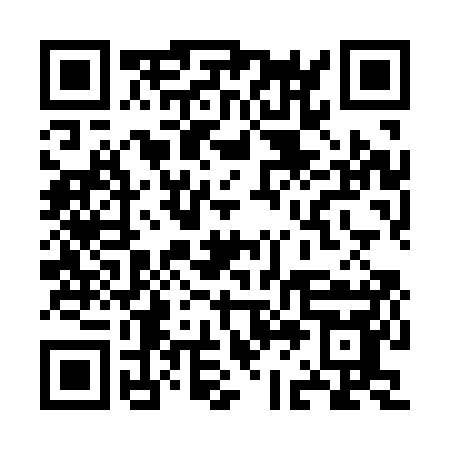 Prayer times for Ferreira do Alentejo, PortugalMon 1 Apr 2024 - Tue 30 Apr 2024High Latitude Method: Angle Based RulePrayer Calculation Method: Muslim World LeagueAsar Calculation Method: HanafiPrayer times provided by https://www.salahtimes.comDateDayFajrSunriseDhuhrAsrMaghribIsha1Mon5:477:171:366:067:569:202Tue5:457:151:366:067:569:213Wed5:437:141:356:077:579:234Thu5:427:121:356:087:589:245Fri5:407:111:356:087:599:256Sat5:387:091:346:098:009:267Sun5:367:081:346:098:019:278Mon5:357:061:346:108:029:289Tue5:337:051:346:108:039:2910Wed5:317:031:336:118:049:3111Thu5:297:021:336:128:059:3212Fri5:287:001:336:128:069:3313Sat5:266:591:336:138:079:3414Sun5:246:581:326:138:089:3515Mon5:236:561:326:148:099:3716Tue5:216:551:326:148:099:3817Wed5:196:531:326:158:109:3918Thu5:176:521:316:158:119:4019Fri5:166:511:316:168:129:4120Sat5:146:491:316:168:139:4321Sun5:126:481:316:178:149:4422Mon5:116:471:316:178:159:4523Tue5:096:451:306:188:169:4724Wed5:076:441:306:198:179:4825Thu5:066:431:306:198:189:4926Fri5:046:411:306:208:199:5027Sat5:026:401:306:208:209:5228Sun5:016:391:306:218:219:5329Mon4:596:381:296:218:229:5430Tue4:586:371:296:228:239:56